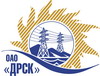 Открытое акционерное общество«Дальневосточная распределительная сетевая  компания»ПРОТОКОЛ ВЫБОРА ПОБЕДИТЕЛЯПРЕДМЕТ ЗАКУПКИ: открытый запрос предложений право заключения Договора на выполнение работ Модернизация структурированной кабельной системы ХЭС, СП СЭС г.Комсомольск-на-Амуре для нужд филиала ОАО «ДРСК» «Хабаровские электрические сети» (закупка 1556 раздела 2.3.1. ГКПЗ 2014 г.).Планируемый объем работ: 4 406 000,0 руб. без НДС. Указание о проведении закупки от 23.06.2014 № 151.ПРИСУТСТВОВАЛИ: постоянно действующая Закупочная комиссия 2-го уровня.ВОПРОСЫ ЗАСЕДАНИЯ ЗАКУПОЧНОЙ КОМИССИИ:О ранжировке предложений после проведения переторжки. Выбор победителя закупки.ВОПРОС 1 «О ранжировке предложений после проведения переторжки. Выбор победителя закупки»ОТМЕТИЛИ:В соответствии с критериями и процедурами оценки, изложенными в документации о закупке после проведения переторжки,  предлагается ранжировать предложения следующим образом:На основании вышеприведенной ранжировки предложений Участников закупки после проведения переторжки предлагается признать Победителем Участника занявшего первое место.РЕШИЛИ:Утвердить ранжировку предложений участников после поведения переторжки:1 место – ЗАО «СофтЛайн Трейд»2 место - ООО «ДВ-Автоматика»3 место – ЗАО «Ланит-Партнер»Признать Победителем закупки участника занявшего первое место в ранжировке предложенийОтветственный секретарь Закупочной комиссии 2 уровня                               О.А.МоторинаТехнический секретарь Закупочной комиссии 2 уровня                                    О.В.Чувашова            №  416/ИТ-ВПг. Благовещенск18 августа 2014 г.Место в ран-жировкеНаименование и адрес участникаЦена заявки после переторжки, руб.	Цена заявки после переторжки, руб.1ЗАО «СофтЛайн Трейд» (119270, г. Москва, Лужнецкая набережная, д. 2/4, стр. 3А, офис 304)3 240 000,0  руб. без НДС.(3 823 000,0  руб. с НДС)2ООО «ДВ-Автоматика» (690108, г. Владивосток, ул. Артековская, 7 – 53)3 267 879,67 руб. без НДС (3 856 098,0 руб. с НДС) 3ЗАО «Ланит-Партнер» (680011, г. Хабаровск, ул. Запарина, д. 137)4 398 617,8 руб. без НДС (5 190 369,0 руб. с НДС) Место в ран-жировкеНаименование и адрес участникаЦена заявки, руб. Иные существенные условия1 ЗАО «СофтЛайн Трейд» (119270, г. Москва, Лужнецкая набережная, д. 2/4, стр. 3А, офис 304)3 240 000,0  руб. без НДС.(3 823 000,0  руб. с НДС) В цену включены все налоги и обязательные платежи, все скидки.Срок выполнения: начало работ с момента заключения договора, окончание в течение 13 недель с момента заключения договора, но не позднее 31.10.2014 г. Условия оплаты:  без аванса, остальные условия в соответствии с договором. Гарантийные обязательства: Система СКС находится на гарантийном обслуживании, гарантия по которому действительна в течение 25 лет с момента подписания акта сдачи-приемки выполненных работ. Гарантийные обязательства на оборудование и материалы, в том числе на аппаратную часть активного сетевого оборудования составляют 12 месяцев со дня подписания акта сдачи-приемки выполненных работ. Срок действия оферты до 31.12.2014 г.